* Conversation entre Guru Nanak et un Sikh d’aujourd’hui.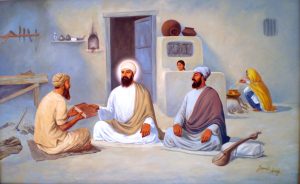 1. Sikh (humain): – * Je ne trouve pas de temps libre. La vie est devenue trépidante.
Guru Nanak sahib: – * L’activité vous occupe. Mais la productivité vous libère.2. Sikh (humain): – * Pourquoi la vie est-elle devenue compliquée maintenant?
Guru Nanak sahib: – * Arrêtez d’analyser la vie … C’est compliqué. Juste vivez-la .3. Sikh (humain): – * Pourquoi sommes-nous alors constamment malheureux?
Guru Nanak sahib: – * L’inquiétude est devenue votre habitude. C’est pourquoi vous n’êtes pas heureux.4. Sikh (humain): – * Pourquoi les bonnes personnes souffrent-elles toujours?
Guru Nanak sahib: – * Le diamant ne peut être poli sans friction. L’or ne peut être purifié sans feu. Les bonnes personnes passent par des épreuves, mais ne souffrent pas.
* Avec cette expérience, leur vie devient meilleure et non plus amère. *5. Sikh (humain): – * Vous voulez dire qu’une telle expérience est utile?
Guru Nanak sahib: – * Oui. Dans tout les cas, L’expérience est un enseignant dur. Il donne d’abord le test et les leçons plus tard.6. Sikh (humain): – * En raison de tant de problèmes, nous ne savons pas où nous allons.
Guru Nanak sahib: – * Si vous regardez à l’extérieur, vous ne saurez pas où aller. Regardez à l’intérieur. Les yeux donnent la vue. Le cœur donne le chemin7. Sikh (humain): – * L’échec fait-il plus mal que d’aller dans la bonne direction?
Guru Nanak sahib: – * Le succès est une mesure décidée par d’autres. La satisfaction est une mesure que vous décidez.8. Sikh (humain): – *  Dans les moments difficiles, comment rester motivé?
Guru Nanak sahib: – * Regardez toujours jusqu’où vous êtes allés plutôt que jusqu’où vous devez aller. Comptez toujours vos bénédictions, pas ce qui vous manque.9. Sikh (humain): – * Qu’est-ce qui vous surprend chez les gens?
Guru Nanak sahib: – * Quand ils souffrent, ils demandent: « pourquoi moi? » Quand ils prospèrent, ils ne demandent jamais « Pourquoi moi? »10. Sikh (humain): – * Comment puis-je tirer le meilleur parti de la vie?
Guru Nanak sahib: – * Faites face à votre passé sans regret. Prenez en main le présent avec confiance. Préparez-vous pour l’avenir sans peur.11.Sikh (humain): – * Une dernière question. Parfois, je sens que mes prières ne sont pas exaucées.
Guru Nanak sahib: – * Il n’y a pas de prières sans réponse. Gardez la foi et laissez tomber la peur. La vie est un mystère à résoudre, pas un problème. Croyez-moi. La vie est belle si vous savez vivre.Cette entrée a été publiée dans Non classé le 22 septembre 2019 .